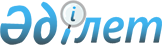 Қарақия ауданында әлеуметтік көмек көрсетудің, оның мөлшерлерін белгілеудің және мұқтаж азаматтардың жекелеген санаттарының тізбесін айқындаудың Қағидаларын бекіту туралыМаңғыстау облысы Қарақия аудандық мәслихатының 2023 жылғы 17 қазандағы № 7/74 шешімі. Маңғыстау облысы Әділет департаментінде 2023 жылғы 31 қазанда № 4625-12 болып тіркелді.
      Қазақстан Республикасының Бюджет кодексіне, Қазақстан Республикасының "Қазақстан Республикасындағы жергілікті мемлекеттік басқару және өзін-өзі басқару туралы" Заңына және Қазақстан Республикасы Үкіметінің 2023 жылғы 30 маусымдағы № 523 "Әлеуметтік көмек көрсетудің, оның мөлшерлерін белгілеудің және мұқтаж азаматтардың жекелеген санаттарының тізбесін айқындаудың үлгілік қағидаларын бекіту туралы" қаулысына сәйкес, Қарақия аудандық мәслихаты ШЕШІМ ҚАБЫЛДАДЫ:
      1. Осы шешімнің 1 қосымшасына сәйкес Қарақия ауданында әлеуметтік көмек көрсетудің, оның мөлшерлерін белгілеудің және мұқтаж азаматтардың жекелеген санаттарының тізбесін айқындаудың Қағидалары бекітілсін.
      2. Осы шешімнің 2 қосымшасына сәйкес тізбе бойынша Қарақия аудандық мәслихатының кейбір шешімдерінің күші жойылды деп танылсын.
      3. Осы шешім оның алғашқы ресми жарияланған күнінен кейін күнтізбелік он күн өткен соң қолданысқа енгізіледі.
      "КЕЛІСІЛДІ"
      "Маңғыстау облысының жұмыспен қамтуды
      үйлестіру және әлеуметтік бағдарламалар 
      басқармасы" мемлекеттік мекемесі Қарақия ауданында әлеуметтік көмек көрсетудің, оның мөлшерлерін белгілеудің және мұқтаж азаматтардың жекелеген санаттарының тізбесін айқындаудың Қағидалары 1-тарау. Жалпы ережелер
      1. Осы Қарақия ауданында әлеуметтік көмек көрсетудің, оның мөлшерлерін белгілеудің және мұқтаж азаматтардың жекелеген санаттарының тізбесін айқындаудың қағидалары (бұдан әрі - Қағидалар) "Әлеуметтік көмек көрсетудің, оның мөлшерлерін белгілеудің және мұқтаж азаматтардың жекелеген санаттарының тізбесін айқындаудың үлгілік қағидаларын бекіту туралы" Қазақстан Республикасы Үкіметінің 2023 жылғы 30 маусымдағы №523 қаулысына сәйкес әзірленді және әлеуметтік көмек көрсетудің, оның мөлшерлерін белгілеудің және мұқтаж азаматтардың жекелеген санаттарының тізбесін айқындаудың тәртібін айқындайды.
      2. Осы Қағидаларда пайдаланылатын негізгі терминдер мен ұғымдар:
      1) "Азаматтарға арналған үкімет" мемлекеттік корпорациясы – Қазақстан Республикасының заңнамасына сәйкес мемлекеттік қызметтерді көрсету үшін, "бір терезе" қағидаты бойынша мемлекеттік қызметтер көрсетуге өтініштерді қабылдау және олардың нәтижелерін көрсетілетін қызметті алушыға беру жөніндегі жұмысты ұйымдастыру, мемлекеттік қызметтерді электрондық нысанда көрсетуді қамтамасыз ету үшін Қазақстан Республикасы Үкіметінің шешімі бойынша құрылған заңды тұлға;
      2) арнайы комиссия – мұқтаж азаматтардың жекелеген санаттарына әлеуметтік көмек көрсетуге үміткер адамның (отбасының) өтінішін қарау бойынша аудан әкімінің шешімімен құрылатын комиссия;
      3) әлеуметтік көмек – жергілікті атқарушы органмен мұқтаж азаматтардың жекелеген санаттарына (бұдан әрі – алушылар), сондай-ақ атаулы күндер мен мереке күндеріне орай ақшалай немесе заттай нысанда көрсететін көмек;
      4) әлеуметтік көмек көрсету жөніндегі уәкілетті орган – "Қарақия аудандық жұмыспен қамту, әлеуметтік бағдарламалар бөлімі" мемлекеттік мекемесі;
      5) ең төмен күнкөріс деңгейі – шамасы бойынша ең төмен тұтыну себетінің құнына тең, бір адамға шаққандағы ең төмен ақшалай кіріс;
      6) жан басына шаққандағы орташа кіріс – отбасының бір айдағы жиынтық кірісінің отбасының әрбір мүшесіне тура келетін үлесі;
      7) мерекелік күндер (бұдан әрі – атаулы күндер) – Қазақстан Республикасының кәсіптік және өзге де мерекелері;
      8) мереке күндері – Қазақстан Республикасының ұлттық және мемлекеттік мереке күндері;
      9) уәкілетті мемлекеттік орган – Қазақстан Республикасының заңнамасына сәйкес халықты әлеуметтік қорғау саласындағы басшылықты және салааралық үйлестіруді, Мемлекеттік әлеуметтік сақтандыру қорының қызметін реттеуді, бақылау функцияларын жүзеге асыратын орталық атқарушы орган;
      10) учаскелік комиссия – атаулы әлеуметтік көмек алуға өтініш жасаған тұлғалардың (отбасылардың) материалдық жағдайына зерттеп-қарау жүргізу үшін тиісті әкімшілік-аумақтық бірліктер әкімдерінің шешімімен құрылатын арнаулы комиссия;
      11) шекті шама – әлеуметтік көмектің бекітілген ең жоғары мөлшері.
      Ескерту. 2 -тармаққа өзгеріс енгізілді - Маңғыстау облысы Қарақия аудандық мәслихатының 30.04.2024 № 15/121 (алғашқы ресми жарияланған күнінен кейін күнтізбелік он күн өткен соң қолданысқа енгізіледі) шешімімен.


      3. Қазақстан Республикасының Әлеуметтік кодексінің 71-бабының 4-тармағында, 170-бабының 3-тармағында, 229-бабының 3-тармағында, "Ардагерлер туралы" Қазақстан Республикасы Заңының 10-бабының 1-тармағының 2) тармақшасында, 11-бабының 1-тармағының 2) тармақшасында, 12-бабының 1-тармағының 2) тармақшасында, 13-бабының 2) тармақшасында, 17-бабында көзделген әлеуметтік қолдау шаралары осы Қағидаларда айқындалған тәртіппен көрсетіледі.
      Ескерту. 3- тармақ орыс тілінде жаңа редакцияда, қазақ тіліндегі мәтіні өзгермейді - Маңғыстау облысы Қарақия ауданы мәслихатының 30.04.2024 № 15/121 (алғашқы ресми жарияланған күнінен кейін күнтізбелік он күн өткен соң қолданысқа енгізіледі) шешімімен.


      4. Әлеуметтік көмек бір рет және (немесе) мезгіл-мезгіл (ай сайын, жылына 1 рет) көрсетіледі. 2-тарау. Әлеуметтік көмек алушылар санаттарының тізбесін айқындау және әлеуметтік көмектің мөлшерлерін белгілеу тәртібі
      5. Мереке күндері мен атаулы күндерге әлеуметтік көмек ақшалай нысанда бір рет, келесі санаттағы азаматтарға көрсетіледі:
      1) 21-23 наурыз - Наурыз мейрамы:
      "Алтын алқа", "Күміс алқа" алқаларымен наградталған және бұрын "Батыр Ана" атағын алған, I және II дәрежелі "Ана даңқы" ордендерімен наградталған көпбалалы аналарға -2 (екі) айлық есептік көрсеткіш мөлшерінде;
      барлық топтағы мүгедектігі бар адамдарға, жеті жасқа дейінгі мүгедектігі бар балаларға, жетіден он сегіз жасқа дейінгі бірінші, екінші, үшінші топтағы мүгедектігі бар балаларға - 5 (бес) айлық есептік көрсеткіш;
      2) 1 мамыр - Қазақстан халқының бірлігі мерекесі:
      барлық топтағы мүгедектігі бар адамдарға, жеті жасқа дейінгі мүгедектігі бар балаларға, жетіден он сегіз жасқа дейінгі бірінші, екінші, үшінші топтағы мүгедектігі бар балаларға - 5 (бес) айлық есептік көрсеткіш;
      3) 9 мамыр - Жеңіс Күні:
      Ұлы Отан соғысының ардагерлеріне – 1 000 000 (бір миллион) теңге;
      жеңілдіктер бойынша Ұлы Отан соғысы кезеңінде жаралануы, контузия алуы, мертігуі немесе ауруға шалдығуы салдарынан болған мүгедектігі бар адамдарға теңестірілген адамдарға – 60 (алпыс) айлық есептік көрсеткіш;
      жеңілдіктер бойынша Ұлы Отан соғысының қатысушыларына теңестірілген адамдарға – 50 (елу) айлық есептік көрсеткіш;
      басқа мемлекеттердiң аумағындағы ұрыс қимылдарының ардагерлеріне - 50 (елу) айлық есептік көрсеткіш;
      еңбек ардагерлеріне - 40 (қырық) айлық есептік көрсеткіш;
      қаза тапқан әскери қызметшілердің отбасыларына, атап айтқанда:
      бұрынғы Кеңестік Социалистік Республикалар Одағын (бұдан әрі – КСР Одағы) қорғау, әскери қызметтiң өзге де мiндеттерiн (қызметтік мiндеттерді) атқару кезiнде жаралануы, контузия алуы немесе мертігуі салдарынан немесе майданда болуына байланысты ауруға шалдығуы салдарынан қаза болған (хабар-ошарсыз кеткен) немесе қайтыс болған әскери қызметшiлердің, партизандардың, астыртын әрекет етушiлердің, "Ардагерлер туралы" Қазақстан Республикасының Заңының 4-6 баптарында аталған адамдардың отбасыларына;
      Ұлы Отан соғысында қаза тапқан, жергiлiктi әуе шабуылына қарсы қорғаныстың объектiлiк және авариялық командаларының өзiн-өзi қорғау топтарының жеке құрамы қатарындағы адамдардың отбасыларына, Ленинград қаласының госпитальдары мен ауруханаларының қаза тапқан жұмыскерлерінiң отбасыларына; 
      бұрынғы КСР Одағы Қорғаныс министрлiгiнің, ішкi iстер және мемлекеттiк қауiпсiздiк органдарының әскери мiндеттілер жиындарына шақырылған, қоғамға жат көрiнiстерге байланысты төтенше жағдайлар кезiнде қоғамдық тәртiптi қорғау жөнiндегi міндеттерді орындау кезінде қаза тапқан (қайтыс болған) әскери қызметшiлерінiң, басшы және қатардағы құрам адамдарының отбасыларына; 
      Ауғанстандағы немесе ұрыс қимылдары жүргiзiлген басқа да мемлекеттердегi ұрыс қимылдары кезінде жаралануы, контузия алуы, мертігуі, ауруға шалдығуы салдарынан қаза тапқан (хабар-ошарсыз кеткен) немесе қайтыс болған әскери қызметшiлердiң отбасыларына; 
      бейбіт уақытта әскери қызметін өткеру кезінде қаза тапқан (қайтыс болған) әскери қызметшілердің отбасыларына;
      Чернобыль атом электр станциясындағы апаттың және азаматтық немесе әскери мақсаттағы объектiлердегi басқа да радиациялық апаттар мен авариялардың салдарларын жою кезiнде қаза тапқан адамдардың отбасыларына; 
      Чернобыль атом электр станциясындағы апаттың және азаматтық немесе әскери мақсаттағы объектiлердегi басқа да радиациялық апаттар мен авариялардың және ядролық сынақтардың салдарынан сәуле ауруына шалдығып қайтыс болғандардың немесе қайтыс болған мүгедектігі бар адамдардың, сондай-ақ қайтыс болуы белгіленген тәртіппен солардың әсеріне байланысты болған азаматтардың отбасыларына – 40 (қырық) айлық есептік көрсеткіш;
      Ұлы Отан соғысы кезеңінде жаралануы, контузия алуы, мертігуі немесе ауруға шалдығуы салдарынан қайтыс болған мүгедектігі бар адамның немесе жеңілдіктер бойынша Ұлы Отан соғысы кезеңінде жаралануы, контузия алуы, мертігуі немесе ауруға шалдығуы салдарынан болған мүгедектігі бар адамдарға теңестірілген қайтыс болған адамның, сондай-ақ жалпы ауруға шалдығуы, жұмыста мертігуі және басқа да себептер (құқыққа қарсы келетіндерді қоспағанда) салдарынан болған мүгедектігі бар адамдар деп танылған, қайтыс болған Ұлы Отан соғысына қатысушысының, партизанның, астыртын әрекет етушінің, "Ленинградты қорғағаны үшін" медалімен немесе "Қоршаудағы Ленинград тұрғыны" белгісімен наградталған азаматтың екінші рет некеге тұрмаған зайыбына (жұбайына) - 40 (қырық) айлық есептік көрсеткіш;
      1979 жылғы 1 желтоқсан - 1989 жылғы желтоқсан аралығындағы кезеңде Ауғанстанға және ұрыс қимылдары жүргізілген басқа да елдерге жұмысқа жiберiлген жұмысшылар мен қызметшiлерге - 40 (қырық) айлық есептік көрсеткіш;
      бұрынғы КСР Одағы Мемлекеттік қауiпсiздiк комитетiнiң Ауғанстан аумағында уақытша болған және кеңес әскерлерiнiң шектеулі контингентінің құрамына енбеген жұмысшылары мен қызметшiлерiне - 40 (қырық) айлық есептік көрсеткіш;
      1988-1989 жылдары Чернобыль атом электр станциясындағы апаттың салдарларын жоюға қатысушылар қатарындағы, қоныс аудару күні құрсақта болған балаларды қоса алғанда, оқшаулау және көшіру аймақтарынан Қазақстан Республикасына қоныс аударылған (өз еркімен кеткен) адамдарға - 40 (қырық) айлық есептік көрсеткіш;
      4) 4 маусым – Қазақстан Республикасының Мемлекеттік рәміздері күні:
      жеті жасқа дейінгі мүгедектігі бар балаларға, жетіден он сегіз жасқа дейінгі бірінші, екінші, үшінші топтағы мүгедектігі бар балаларға - 5 (бес) айлық есептік көрсеткіш;
      5) 30 тамыз - Қазақстан Республикасының Конституциясы күні:
      Семей ядролық сынақ полигонындағы ядролық сынақ салдарынан зардап шеккен тұлғаларға - 10 (он) айлық есептік көрсеткіш;
      барлық топтағы мүгедектігі бар адамдарға, жеті жасқа дейінгі мүгедектігі бар балаларға, жетіден он сегіз жасқа дейінгі бірінші, екінші, үшінші топтағы мүгедектігі бар балаларға - 5 (бес) айлық есептік көрсеткіш;
      асыраушысынан айырылу жағдайы бойынша мемлекеттік әлеуметтік жәрдемақы алушыларға (балаларға) - 8 (сегіз) айлық есептік көрсеткіш;
      6) 25 қазан - Республика күні:
      барлық топтағы мүгедектігі бар адамдарға, жеті жасқа дейінгі мүгедектігі бар балаларға, жетіден он сегіз жасқа дейінгі бірінші, екінші, үшінші топтағы мүгедектігі бар балаларға - 5 (бес) айлық есептік көрсеткіш;
      70 (жетпіс) жастан асқан зейнеткерлерге - 2 (екі) айлық есептік көрсеткіш;
      7) 16 желтоқсан - Тәуелсіздік күні:
      "Жаппай саяси қуғын-сүргіндер құрбандарын ақтау туралы" Қазақстан Республикасының Заңында белгіленген тәртіппен ақталған, Қазақстандағы 1986 жылғы 17-18 желтоқсан оқиғаларына қатысқан тұлғаларға– 50 (елу) айлық есептік көрсеткіш;
      барлық топтағы мүгедектігі бар адамдарға, жеті жасқа дейінгі мүгедектігі бар балаларға, жетіден он сегіз жасқа дейінгі бірінші, екінші, үшінші топтағы мүгедектігі бар балаларға - 5 (бес) айлық есептік көрсеткіш.
      Ескерту. 5 - тармаққа өзгеріс енгізілді - Маңғыстау облысы Қарақия аудандық мәслихатының 30.04.2024 № 15/121 (алғашқы ресми жарияланған күнінен кейін күнтізбелік он күн өткен соң қолданысқа енгізіледі) шешімімен.


      6. Мұқтаж азаматтардың жекелеген санаттарына әлеуметтік көмек бір рет және (немесе) мезгіл-мезгіл (ай сайын, жылына 1 рет) келесі санаттағы азаматтарға көрсетіледі:
      1) әлеуметтік маңызы бар аурулары (қатерлі ісіктер, туберкулез, адамның иммунитет тапшылығы вирусын тудыратын ауру) бар, мемлекеттік жәрдемақы алмайтын тұлғаларға, жылына 1 рет, табыстарын есепке алмай - 26 (жиырма алты) айлық есептік көрсеткіш;
      2) дүлей апаттың немесе өрттің салдарынан азаматқа (отбасына) не оның мүлкіне зиян келгенде, осы жағдай туындаған сәттен бастап алты айдың ішінде, өтініші бойынша, бір рет, табысын есепке алмай - 50 (елу) айлық есептік көрсеткіш;
      3) адамның иммунитет тапшылығы вирусын жұқтырып алған балаларға, ай сайын - Қазақстан Республикасы бойынша 2 (екі) ең төмен күнкөріс деңгейінің мөлшерінде;
      4) өтініш берген тоқсан алдындағы Маңғыстау облысы бойынша ең төмен күнкөріс деңгейінен төмен жан басына шаққандағы орташа табысы бар тұлғаларға (жетімдік; ата-ана қамқорлығының болмауы; кәмелетке толмағандардың қадағалаусыз қалуы, оның ішінде девиантты мінез-құлық; кәмелетке толмағандардың арнаулы білім беру ұйымдарында, ерекше режимде ұстайтын білім беру ұйымдарында болуы; туғаннан бастап үш жасқа дейінгі балалардың ерте психофизикалық даму мүмкіндіктерінің шектелуі; мүгедектік және (немесе) дене бітімі және (немесе) ақыл-ой мүмкіндіктеріне байланысты организм функцияларының тұрақты бұзылуы; әлеуметтік мәні бар аурулардың және айналадағыларға қауіп төндіретін аурулардың салдарынан тыныс-тіршілігінің шектелуі; жасының егде тартуына байланысты өзіне-өзі күтім жасай алмауы; әлеуметтік бейімсіздікке және әлеуметтік депривацияға алып келген қатыгездікпен қарау; баспанасыздық (белгілі бір тұрғылықты жері жоқ адамдар); бас бостандығынан айыру орындарынан босатылуы; пробация қызметінің есебінде болуы), жылына 1 рет – 40 (қырық) айлық есептік көрсеткіштен аспайтын мөлшерде;
      5) жергілікті өкілді органдар ең төмен күнкөріс деңгейіне еселік қатынаста белгілейтін шектен аспайтын жан басына шаққандағы орташа табысы болғанда, Қазақстан Республикасының жоғары оқу орындарында күндізгі нысан бойынша оқитын студенттерге (бала кезінен мүгедектігі бар балалар, жетімдер, ата-аналарының (ата-анасының) қамқорлығынсыз қалған балалар қатарындағы) бір рет - 200 (екі жүз) айлық есептік көрсеткіш;
      6) Ұлы Отан соғысының ардагерлеріне, басқа мемлекеттердің аумағындағы ұрыс қимылдарының ардагерлеріне және жеңілдіктер бойынша Ұлы Отан соғысының қатысушыларына теңестірілген адамдарға, олардың жесірлеріне, қаза тапқан әскери қызметшілердің отбасыларына, тылда еңбек еткен және әскери қызмет өткерген адамдарға санаториялық-курорттық емделуге табыстарын есепке алмай, жылына бір рет, бірақ кепілдік берілген сомадан артық емес;
      7) бірінші топтағы мүгедектігі бар адамды санаториялық-курорттық емдеуге алып жүретін адамның уәкілетті мемлекеттік орган айқындайтын, санаториялық-курорттық емдеу құнын өтеу ретінде ұсынылатын кепілдік берілген соманың жетпіс пайызы мөлшерінде жылына 1 рет, табыстарын есепке алмай, санаториялық-курорттық ұйымда болу құнын жергілікті атқарушы органдардан өтетіп алуға құқығы бар.
      Ескерту. 6 - тармаққа өзгеріс енгізілді - Маңғыстау облысы Қарақия аудандық мәслихаты 30.04.2024 № 15/121 (алғашқы ресми жарияланған күнінен кейін күнтізбелік он күн өткен соң қолданысқа енгізіледі) шешімімен.

 3-тарау. Қорытынды ереже
      7. Әлеуметтік көмек ұсынуға шығыстарды қаржыландыру ауданның бюджетінде көзделген ағымдағы қаржы жылына арналған қаражат шегінде жүргізіледі. 
      8. Әлеуметтік көмек ақшалай нысанда екінші деңгейдегі банктер немесе банктік операциялардың тиісті түрлеріне лицензиялары бар ұйымдар арқылы алушылардың шоттарына аудару жолымен көрсетіледі.
      9. Әлеуметтік көмек көрсетуді мониторингтеу мен есепке алуды уәкілетті орган "Е-Собес" автоматтандырылған ақпараттық жүйесінің дерекқорын пайдалана отырып жүргізеді. Қарақия аудандық мәслихатының  күші жойылған кейбір шешімдерінің тізбесі
      1. "Әлеуметтік көмек көрсетудің, оның мөлшерлерін белгілеудің және мұқтаж азаматтардың жекелеген санаттарының тізбесін айқындаудың Қағидаларын бекіту туралы" Қарақия аудандық мәслихатының 2021 жылғы 29 наурыздағы № 2/18 шешімі (нормативтік құқықтық актілерді мемлекеттік тіркеу Тізілімінде № 4488 болып тіркелген).
      2. "Қарақия аудандық мәслихатының 2021 жылғы 29 наурыздағы № 2/18 "Әлеуметтік көмек көрсетудің, оның мөлшерлерін белгілеудің және мұқтаж азаматтардың жекелеген санаттарының тізбесін айқындаудың Қағидаларын бекіту туралы" шешіміне өзгеріс енгізу туралы" Қарақия аудандық мәслихатының 2021 жылғы 27 желтоқсандағы № 11/114 шешімі (нормативтік құқықтық актілерді мемлекеттік тіркеу Тізілімінде № 26464 болып тіркелген).
      3. "Қарақия аудандық мәслихатының 2021 жылғы 29 наурыздағы № 2/18 "Әлеуметтік көмек көрсетудің, оның мөлшерлерін белгілеудің және мұқтаж азаматтардың жекелеген санаттарының тізбесін айқындаудың Қағидаларын бекіту туралы" шешіміне өзгерістер мен толықтыру енгізу туралы" Қарақия аудандық мәслихатының 2022 жылғы 30 маусымдағы № 16/156 шешімі (нормативтік құқықтық актілерді мемлекеттік тіркеу Тізілімінде № 28810 болып тіркелген).
      4. "Қарақия аудандық мәслихатының 2021 жылғы 29 наурыздағы № 2/18 "Әлеуметтік көмек көрсетудің, оның мөлшерлерін белгілеудің және мұқтаж азаматтардың жекелеген санаттарының тізбесін айқындаудың Қағидаларын бекіту туралы" шешіміне өзгеріс енгізу туралы" Қарақия аудандық мәслихатының 2022 жылғы 19 қыркүйектегі № 18/182 шешімі (нормативтік құқықтық актілерді мемлекеттік тіркеу Тізілімінде № 29813 болып тіркелген).
      5. "Қарақия аудандық мәслихатының 2021 жылғы 29 наурыздағы № 2/18 "Әлеуметтік көмек көрсетудің, оның мөлшерлерін белгілеудің және мұқтаж азаматтардың жекелеген санаттарының тізбесін айқындаудың Қағидаларын бекіту туралы" шешіміне өзгерістер енгізу туралы" Қарақия аудандық мәслихатының 2022 жылғы 28 қарашадағы № 20/197 шешімі (нормативтік құқықтық актілерді мемлекеттік тіркеу Тізілімінде № 31044 болып тіркелген).
      6. "Қарақия аудандық мәслихатының 2021 жылғы 29 наурыздағы № 2/18 "Әлеуметтік көмек көрсетудің, оның мөлшерлерін белгілеудің және мұқтаж азаматтардың жекелеген санаттарының тізбесін айқындаудың Қағидаларын бекіту туралы" шешіміне өзгерістер енгізу туралы" Қарақия аудандық мәслихатының 2023 жылғы 26 мамырдағы № 4/29 шешімі (нормативтік құқықтық актілерді мемлекеттік тіркеу Тізілімінде № 4571-12 болып тіркелген).
					© 2012. Қазақстан Республикасы Әділет министрлігінің «Қазақстан Республикасының Заңнама және құқықтық ақпарат институты» ШЖҚ РМК
				
      Қарақия аудандық  мәслихатының төрағасы 

Ж. Қалаубай
Қарақия аудандық мәслихатының2023 жылғы 17 қазандағы№ 7/74 шешіміне 1 қосымшаҚарақия аудандық мәслихатының2023 жылғы 17 қазандағы№ 7/74 шешіміне 2 қосымша